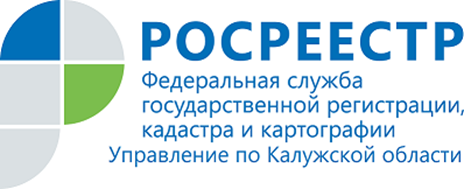 ПРЕСС-РЕЛИЗ01.09.2020Благотворительная акция Калужского Росреестра ко Дню знанийУправление Росреестра по Калужской области приняло участие в ежегодной благотворительной акции «Дети вместо цветов», посвященной Дню знаний.Молодежный совет Управления в рамках благотворительной акции провел сбор средств для детей, оказавшихся в трудной жизненной ситуации и воспитывающихся в ГБУ Калужской области «Калужский социальный приют для детей и подростков «Мечта».Проведение данного мероприятия уже стало традицией для ведомства. Сотрудники Управления с радостью откликнулись на призывы о помощи детям, собрав все необходимое для школьников.Представители Молодежного совета Управления поздравили воспитанников приюта «Мечта» с Днем знаний, пожелали школьникам успешной учебы и порадовали детей интересными и полезными подарками.Об Управлении Росреестра по Калужской областиУправление Федеральной службы государственной регистрации, кадастра и картографии (Росреестр) 
по Калужской области является территориальным органом федерального органа исполнительной власти, осуществляющим функции по государственной регистрации прав на недвижимое имущество и сделок с ним, землеустройства, государственного мониторинга земель, а также функции по федеральному государственному надзору в области геодезии и картографии, государственному земельному надзору, надзору за деятельностью саморегулируемых организаций, организации работы Комиссии по оспариванию кадастровой стоимости объектов недвижимости. Осуществляет контроль за деятельностью подведомственного учреждения Росреестра - филиала ФГБУ «ФКП Росреестра» по Калужской области по предоставлению государственных услуг Росреестра. Исполняющая обязанности руководителя Управления Росреестра по Калужской области – Людмила Димошенкова.http://rosreestr.ru/ Контакты для СМИ: +7(4842) 56-47-85 (вн.123), 56-47-83